Skjema for innspill til utvikling/produksjon av DRAMA/FIKSJONS-prosjekter
Felter merket med * er obligatoriske.Skjema for innspill til utvikling/produksjon av DRAMA/FIKSJONS-prosjekter
Felter merket med * er obligatoriske.Skjema for innspill til utvikling/produksjon av DRAMA/FIKSJONS-prosjekter
Felter merket med * er obligatoriske.Skjema for innspill til utvikling/produksjon av DRAMA/FIKSJONS-prosjekter
Felter merket med * er obligatoriske.Skjema for innspill til utvikling/produksjon av DRAMA/FIKSJONS-prosjekter
Felter merket med * er obligatoriske.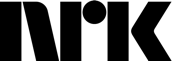 Produksjonsselskap/selvstendig aktør:  Produksjonsselskap/selvstendig aktør:  Produksjonsselskap/selvstendig aktør:  Produksjonsselskap/selvstendig aktør:  Produksjonsselskap/selvstendig aktør:  Produksjonsselskap/selvstendig aktør:  Selskap/aktør*Org. nr.AdressePostnummer Poststed Kontaktperson*Telefon*E-post*Dato*Informasjon om prosjektet: Informasjon om prosjektet: Informasjon om prosjektet: Informasjon om prosjektet: Informasjon om prosjektet: Informasjon om prosjektet: Tittel*SjangerFor TV (Kryss av)*For radio/podcast (Kryss av)*For radio/podcast (Kryss av)*MålgruppeAntall episoder LengdeLengdeProdusent(er)Regissør/manusHvem har rettighetene?*Vi bekrefter at vi har avtale med alle rettighetshavere til forslaget         (Kryss av)*Vi bekrefter at vi har avtale med alle rettighetshavere til forslaget         (Kryss av)*Vi bekrefter at vi har avtale med alle rettighetshavere til forslaget         (Kryss av)*Vi bekrefter at vi har avtale med alle rettighetshavere til forslaget         (Kryss av)*Finnes det en pilot/demo? (ja/nei)Lim inn Vimeo-lenke her (med passord: nrk)Lim inn Vimeo-lenke her (med passord: nrk)Kortfattet prosjektbeskrivelse:Kortfattet prosjektbeskrivelse:Kortfattet prosjektbeskrivelse:Kortfattet prosjektbeskrivelse:Kortfattet prosjektbeskrivelse:Kortfattet prosjektbeskrivelse:Annet:Annet:Annet:Annet:Annet:Annet:Ønske om avdeling som skal vurdere prosjektet. (Skriv Drama, P3, Super eller Underholdning)Ønske om en bestemt eksekutiv produsent som skal vurdere prosjektet.Ønske om en bestemt eksekutiv produsent som skal vurdere prosjektet.Har prosjektet vært presentert for / behandlet av NRK tidligere?*For hvem?For hvem?Hvilken samarbeidsform ønskes vurdert? (Skriv NRK som produsent, Ekstern produksjon,  Samproduksjon eller Visningsrett)Er prosjektet originalskrevet? (ja/nei)*Er prosjektet originalskrevet? (ja/nei)*Er prosjektet basert på annet format? (Skriv tittel på bok, teaterstykke, film e.l.)Skriv rettighetshavere til det opprinnelige formatetSkriv rettighetshavere til det opprinnelige formatetBudsjett / finansiering:Budsjett / finansiering:Budsjett / finansiering:Budsjett / finansiering:Budsjett / finansiering:Budsjett / finansiering:Budsjett / finansiering:BeløpBeløpTotalt budsjett for produksjonenTotalt budsjett for produksjonenØnsket investering fra NRK Ønsket investering fra NRK Andre finansieringskilderAndre finansieringskilderBekreftet finansiering (ja / nei)Bekreftet finansiering (ja / nei)Bekreftet finansiering (ja / nei)
Lagre skjemaet i .docx-format og gi det prosjektets navn. Sendes sammen med eventuelle vedlegg til: eksternredaksjonen@nrk.no
Lagre skjemaet i .docx-format og gi det prosjektets navn. Sendes sammen med eventuelle vedlegg til: eksternredaksjonen@nrk.no
Lagre skjemaet i .docx-format og gi det prosjektets navn. Sendes sammen med eventuelle vedlegg til: eksternredaksjonen@nrk.no
Lagre skjemaet i .docx-format og gi det prosjektets navn. Sendes sammen med eventuelle vedlegg til: eksternredaksjonen@nrk.no
Lagre skjemaet i .docx-format og gi det prosjektets navn. Sendes sammen med eventuelle vedlegg til: eksternredaksjonen@nrk.no
Lagre skjemaet i .docx-format og gi det prosjektets navn. Sendes sammen med eventuelle vedlegg til: eksternredaksjonen@nrk.no